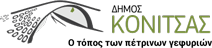                                                                                                                Κόνιτσα 12/12/2022ΑΝΑΚΟΙΝΩΣΗΟ ΔΗΜΟΣ ΚΟΝΙΤΣΑΣ ΣΑΣ ΠΡΟΣΚΑΛΕΙ ΣΤΗ ΦΩΤΑΓΩΓΗΣΗ ΤΟΥ ΧΡΙΣΤΟΥΓΕΝΝΙΑΤΙΚΟΥ ΔΕΝΤΡΟΥΟ Δήμος Κόνιτσας σας προσκαλεί στην γιορτινή εκδήλωση για τη φωταγώγηση του Χριστουγεννιάτικου Δέντρου στην κεντρική πλατεία της Κόνιτσας την Πέμπτη 15 Δεκεμβρίου στις 18:30. Την εκδήλωση θα πλαισιώσουν η Παιδική και η Μικτή Χορωδία της Μουσικής Σχολής Δήμου Κόνιτσας, που θα μας κρατήσουν συντροφιά με  χριστουγεννιάτικες μελωδίες. Από το Γραφείο Δημάρχου                                                    